Интернет- конкурс методических материалов «Обучение без границ»Номинация: лучшая технологическая карта урока, направленного на формирование (развитие) самоопределения обучающихся с ограниченными возможностями здоровья.Краткие сведения об авторе: Кузьмина Наталья Сергеевна учитель Муниципального бюджетного общеобразовательного учреждения «Коррекционная общеобразовательная школа-интернат для обучающихся с ограниченными возможностями здоровья р.п. Магнитка Кусинский район.Адрес образовательного учреждения: 456950, Россия, Челябинская область, Кусинский район, р.п.  Магнитка ул. К. Маркса, д. 11 e-mail - mskou@yandex.ru,  тел. / факс 8 (35154) 3-54-80Адрес участника: 456950, Россия, Челябинская область, Кусинский район, р.п.  Магнитка ул. Гагарина д.9 кв.8 natulya-alimova@bk.ruТел: 89823094843Краткая аннотация работы: Урок по кулинарии в 5 классе «Забавные бутерброды»Цель мероприятия: Научить детей выполнять из простых продуктов питания бутерброд «Зайчик» приёмом резания ножом, компоновки и    составления фигурок на хлебе.Задачи: –  Профессиональная ориентация обучающихся с ОВЗ на профессию «повар-кулинар»– знакомство детей с понятием бутерброд и его разновидностями;– ориентация детей на качество изготовляемых бутербродов, формировать чувство самоконтроля, сознательного овладения приёмами работы с продуктами питания.  Воспитывать аккуратность и положительное отношение к труду;–   коррекционная работа по развитию мелкой моторики пальцев рук при изготовлении бутербродов, внимания при объяснении материала, учителем, развитие устной связной речи при ответе на поставленные вопросы.Ожидаемый результат: умение детей самостоятельно приготавливать бутерброд «Зайчик», интерес к профессии повара и к процессу самостоятельного приготовления пищи для себя и своей семьи. Урок кулинарии в 5 классе  «Забавные бутерброды»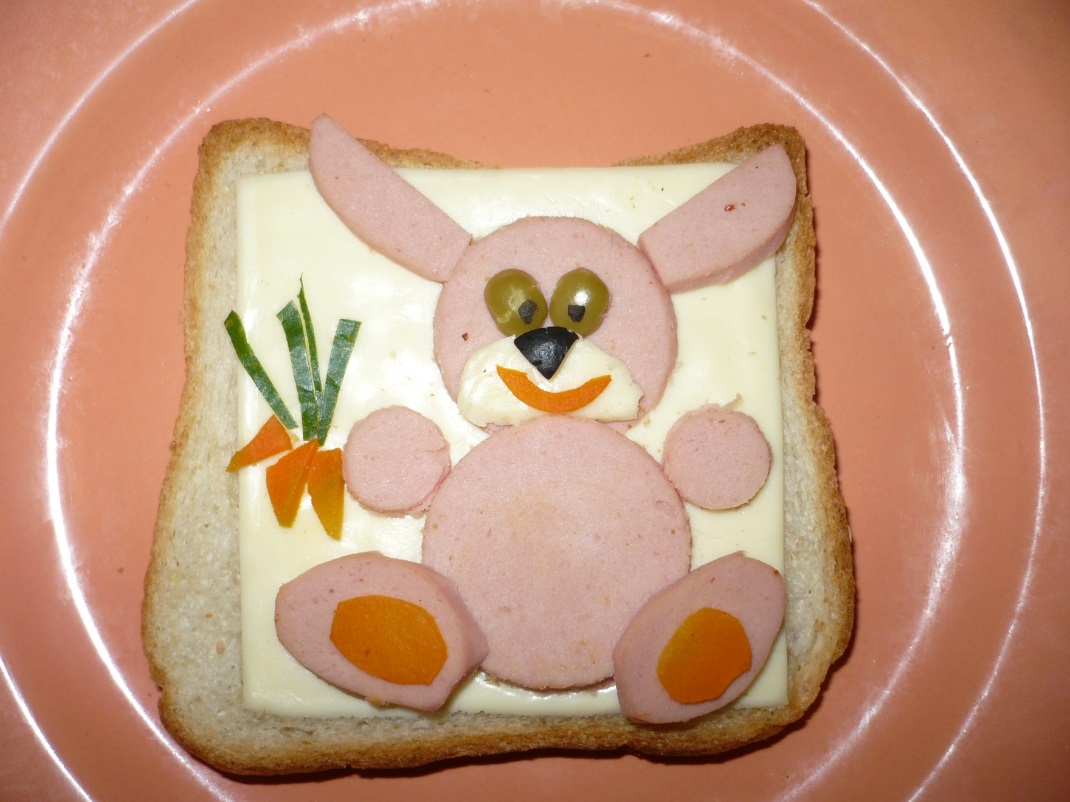  Учитель: Кузьмина Н.С. р.п. Магнитка, 2023 г.Тема урока «Забавные бутерброды»Форма организации: урок кулинарии Цель мероприятия: Научить детей выполнять из простых продуктов питания бутерброд «Зайчик» приёмом резания ножом, компоновки и    составления фигурок на хлебе.Задачи: –  Профессиональная ориентация обучающихся с ОВЗ на профессию «повар-кулинар»– знакомство детей с понятием бутерброд и его разновидностями;– ориентация детей на качество изготовляемых бутербродов, формирование чувство самоконтроля, сознательного овладения приёмами работы с продуктами питания.  Воспитывать аккуратность и положительное отношение к труду;–   коррекционная работа по развитию мелкой моторики пальцев рук при изготовлении бутербродов, внимания при объяснении материала, учителемВремя на проведение: 45 минутМесто проведения: учебный класс «Основы социальной жизни»Наглядность: 1.Презентация «Бутерброды» 2. Образец работы.3. Критерии оценки работы4.Правила безопасной работыМатериалы:                –  ломтики тостерного хлеба                          –  докторская колбаса                          – сыр                          – зелёный горошек                          – маслины                          – варёная морковь                          – веточки укропа                          – ломтики тостерного сыраОборудование:     – нож                               – разделочная доска                               – крышки от баночек 3 вида различного диаметра                               – фартук                               – тарелка                               – салфеткиТехнологическая карта урокаЭтапЗадачаСодержание деятельностиСпособ организацииРесурсы (время, оборудованиеОрганизационныйОрганизовать детей на дальнейшую деятельность– до начала занятия детям надеть рабочую форму;– приветствие учителя–  проверка посещаемости.Слово учителя1 минутаМотивационно-целевойОпределить тему и цель занятия; мотививация на дальнейшую работу   Учитель:  – Наверное, каждый из вас когда-нибудь делал бутерброды для себя или для других, ведь они не только очень вкусные и полезные, и их можно приготовить из любых продуктов. Бутерброды вносят разнообразие в меню, позволяют красиво и аппетитно сервировать различные продукты. Их подают как самостоятельное блюдо и как закуску перед обедом или ужином, а также берут с собой на пикники или в походы.      – Сегодня мы с вами на нашем уроки кулинарии будем учиться готовить бутерброды.Слово учителя1 минутаДеятельностныйОрганизовать работу в классеПознакомить детей с понятием бутерброд и его разновидностямиКоррекционная работа по развитию речи и пополнение словарного запасаОзнакомление с объектом труда (образцом): Коррекционная работа по развитию речи и пополнение словарного запасаПовторение правил безопасной работы на уроках кулинарииОриентировать детей на качество изготовляемых бутербродов, формировать чувство самоконтроляСнять психическое напряжение у учащихся путем переключения на другой вид деятельности Учитель: А вы знаете одно из обязательных правил кулинарии? (Ответы детей)– А оно гласит, чтобы пища была и полезной, и вкусной, её надо готовить с хорошим настроением, а если ещё и с улыбкой – тогда и польза будет двойная. Поэтому бутерброды мы с вами будем готовить весёлые и забавные. Но для начала я вам расскажу о бутербродах и о том, что означает это слово и какие виды бутербродов бывают.История бутерброда.(Презентация 2-3 слайд)  Учитель:   Бутерброд был изобретён в 1553 году. Придумал его   Николай Коперник – средневековый учёный, астроном и великолепный врач.     Бутерброд был изобретён, как ни странно, в медицинских целях. В молодые годы Коперник был комендантом Ольштанского замка.  В то время он ещё не имел медицинского диплома.  Замок осадили рыцари Тевтонского ордена, и через некоторое время там началась эпидемия неизвестной болезни. Коперник заметил, что болели лишь те, кто ел хлеб, и он выяснил, что оборонявшиеся солдаты часто роняли свой кусок хлеба на пол, поднимали его, отряхивали приставший мусор и после этого съедали. На поверхности хлеба грязи не было видно.  И Копернику пришла мысль, что хлеб надо намазать каким – ни будь светлым веществом, на котором можно легче определить загрязнённость.  В качестве светлого вещества было выбрано масло. Болезни прекратились.  Тевтонские рыцари через некоторое время отступили, а человечество получило бутерброд. Происхождение слова «БУТЕРБРОД»(словарная работа)(Презентация 5 слайд)Учитель: Слово «бутерброд» произошло от двух немецких слов:                    BUTTER - масло;                   BROT    -   хлеб;– Читаем слово по слогам.– Называем безударную гласную, которую нужно запомнить.– Согласную Д можно проверить словом «БУТЕРБРОДЫ»– Читаем с правильным ударением.Учитель:(Презентация 6 слайд)Бутербродов бывает множество. В Дании, например, насчитывается более 200 видов бутербродов.  Датчане каждому дали своё название. Бутерброды можно разделить на несколько видов.(Презентация 7 слайд)Открытые бутерброды. Их называют так потому, что их готовят на кусочке хлеба, а сверху укладывают любые начинки из продуктов, имеющих яркую окраску.(Презентация 8 слайд)Закрытые бутерброды.  Для их приготовления используют два ломтика хлеба и любой продукт между ними. Количество слоёв в таком бутерброде зависит от его вида и назначения. Бывают однослойные, двухслойные и многослойные бутерброды.(Презентация 9 слайд)Горячие бутерброды. Такие бутерброды подают и употребляют в горячем виде. Готовят их обычно двумя способами: запекают в духовке или жарят на сковороде.(Презентация 10 слайд)Закусочные бутерброды (Канапе).  Это маленькие бутерброды, которые прокалывают шпажкой, при помощи которой их удобно есть.(Презентация 11-17 слайды)Но бывают ещё необычные, весёлые бутерброды. Они бывают в виде животных, насекомых, рыб и многого другого. Но из всего этого разнообразия забавных бутербродов сегодня на нашем занятии кружка мы будем готовить с вами бутерброд в виде зайчика.(Презентация 18 слайд)Демонстрация фотографии бутерброда «Зайчик».Посмотрите, пожалуйста, повнимательнее на фотографию и скажите:– из каких отдельных частей состоит заяц?– какие продукты питания понадобятся нам для его изготовления?Учитель: – Дети, носик нашего зайчика мы с вами будем делать из чёрных оливок. Давайте, познакомимся с этим словом.(Презентация 19 слайд)ОЛИВКИ- плоды оливкового дерева, они используются для приготовления масла и в кулинарии.– Читаем слово по слогам (О –ЛИВ - КИ).–  Называем безударную гласную, которую нужно запомнить.–  Читаем с правильным ударением.Учитель: Правила безопасной работы. Перед работой, ребята, давайте повторим правила безопасной работы с ножом.1.	При работе с ножом, обязательно нужно использовать разделочную доску.2.	Нельзя держать нож в руке и при этом делать что- то ещё.3.	Передавать нож нужно только ручкой вперёд.4.	Нельзя при работе с ножом размахивать им.5.	Нельзя проверять остроту ножа, водя пальцем по режущей кромке – это небезопасно.Учитель:Перед тем, как мы приступим к практической части нашего занятия, давайте обратим внимание, что нужно сделать, чтобы ваша работа была выполнена на оценку «5».1.	Работа должна быть выполнена аккуратно и выглядеть аппетитно.2.	Ваш «Зайчик» должен быть, действительно, похожим на зайца, а не на другое животное.Учитель:А теперь мы все немного отдохнём.Физкультминутка.Мы немножко отдохнем Встанем, глубоко вздохнем,Руки быстренько помыли,Посушить их не забыли.А теперь  – смелей вперед!Будем делать бутерброд:Посмотрели влево,Нет ли где там хлеба? А направо погляжу -Сверху масло положу.Удивляется народ,Вот так славный бутерброд!Слово учителяРабота детей Работа детей Ответы детейРабота детей Дети читают памятку по безопасной работе (Памятка висит на стене в классе)Презентация «Забавные бутерброды»Интерактивная доска5 минут3 минуты3 минуты2 минуты2 минуты2 минуты 1 минутаДеятельностно- практическийНаучить детей выполнять из простых продуктов питания бутерброд «Зайчик» приёмом резания ножом, компоновки и    составления фигурок на хлебе.Практическая работа.На кусочек хлеба кладём ломтик тостерного сыра.(Презентация Слайд 20)Из ломтика колбасы выемкой большего диаметра вырезаем туловище «зайчика» и аккуратно укладываем на хлеб.(Презентация Слайд 21)Из ломтика колбасы выемкой меньшего размера вырезаем головку будущего «зайчика» и аккуратно укладываем на хлеб, подложив под кружок большего диаметра.(Презентация Слайд 22)Ножом из ломтика колбасы вырезаем 2 овала небольшого размера (они послужат нам нижними лапками «зайчика») и также укладываем на хлеб.  (Презентация Слайд 23)Из варёной моркови ножом вырезаем 2 овала меньшего диаметра и выкладываем сверху на нижние лапки.(Презентация Слайд 24)Самой маленькой выемкой вырезаем из ломтика колбасы 2 маленьких кружочка и укладываем на ломтик хлеба, это будут верхние лапки «зайчика».(Презентация Слайд 25)Из ломтика сыра вырезаем щёчки и укладываем на мордочку.(Презентация Слайд  26)Глаза делаем из половинок горошины, зрачки и носик из чёрной маслины. Ротик вырезаем из варёной морковки.(Презентация Слайд 27 -31)Из кусочка варёной моркови вырезаем три маленьких треугольника – «морковки». Ботву делаем из укропа и аккуратно укладываем на бутерброд.(Презентация слайд 32)Наш бутерброд готов.Практическая работа детей20 минутИтоговыйПодведение итогов Проверка качества работы.Когда дети закончили выполнять бутерброд, проводится проверка качества работы.Учитель: – Дети, давайте снова обратимся к правилам,  проверим, соблюдали ли вы все требования при выполнении работы и поиграем с вами в игру «Воспитатель и ученик».Дети по очереди читают с доски, сравнивают работы друг друга и оценивают.Отчёт о проделанной работе.Учитель:Чем мы сегодня занимались с вами на нашем занятии кружка?– Что вы нового узнали о бутерброде?– Какой мы с вами готовили бутерброд?Вы, думаю, о многом сегодня узнали и научились готовить бутерброд и теперь дома вы можете на какой-нибудь праздник приготовить его и удивить своих друзей и близких.  В конце занятия учитель зачитывает стихотворение (Презентация слайд 34-35)Бутерброд.Это – НАИ это – ПОД.Что кладётся сверху – НА?Масло, рыба, ветчина,Огурец, икра и сыр,И кусочек колбасы…Хлеб кладётся снизу ПОД – И выходит бутерброд! и приглашает ребят на чаепитие, попробовать приготовленный ими бутерброд. Слово учителяРабота детей по оценке качества выполненной работыОтветы детей  5 минут